	Conseil Elzéar-Goulet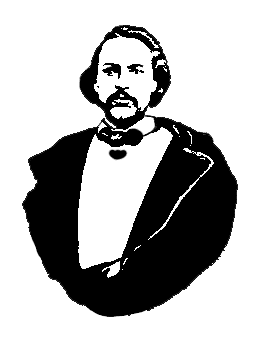 	Calendrier 2013Jour et lieuÉvènement16 janvier, 500 TachéAGA 2013 du Conseil Elzéar-Goulet16-23 février, à la CathédraleAuberge du Violon du Festival du Voyageur6 marsRéunion de l’exécutif20 mars, USBAssemblée générale31 mars – Jour de pâques22 mai, USBAssemblée généraledébut juin, Maison RielPique-nique métis avec l’Union nationaledébut juin, Bois des EspritsSave our Seine : promenade et prélèvement de fondmi-juin, WinnipegAGA de la Winnipeg Region de la MMF21 juin - Journée nationale des autochtonesfin juin, PembinaCimetière Dumoulin au Dakota du nord avec l’Union nationale1 juillet - Fête nationale du Canada18-21 juillet, BatocheRetour à Batoche28 aoûtRéunion de l’exécutif4 septembre, USBAssemblée générale13 septembre –  mort d’Elzéar Goulet15 septembre, St-BonifaceJournée familiale du Conseil au parc Elzéar-Goulet fin septembre, BrandonAGA de la MMF à Brandon11 novembre - Jour du souvenir13 novembre, USBAssemblée générale16 novembre, St-BonifaceCommémoration des tombes avec l’Union nationale25 décembre - Jour de Noël